السيرة الذاتية  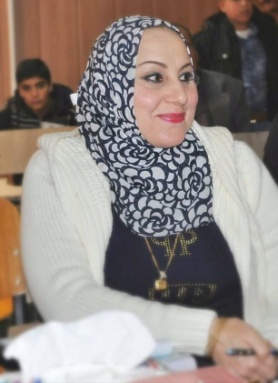 المعلومات الشخصية :-الاسم الثلاثي واللقب         :  سها خليل حسين العلي بك .       العنوان الدائم  ( حاليا )     : اربيل – زين ستي رقم المحمول                 : 07703345537 .المرتبة العلمية الحالية      : مدرس .تاريخ الحصول عليها       : 23 / 2 / 2016 رقم وتأريخ الامر الجامعي : 1582  في 15/11/2015الجامعة                      : الموصل . الكلية                         : كلية التربية للعلوم الانسانية .الاختصاص العام            : العلوم النفسية والتربوية الاختصاص الدقيق          : علم النفس التربوي .الشهادات الجامعية :- عنوان الرسائل العلمية :- رسالة الماجستير .العنوان ( الافكار اللاعقلانية وعلاقتها بالتوافق النفسي والاجتماعي لطلبة المرحلة الجامعية ) .  المشرف : أ. م. د . فاتح ابلحد فتوحي .اطروحة الدكتوراه . العنوان ( المحتوى السيمانتي وعلاقته بالنواتج العقلية الستة – الوحدات, الفئات , العلاقات , التحويل , المنظومة , التضمين لدى طلبة المرحلة الاعدادية  ) .المشرف : أ . م . د . ندى فتاح العباجي .الوظائف التي شغلتها :- باحثة اجتماعية .البحوث المنشورة :- المساهمة في الندوات والمؤتمرات :- كتب الشكر والتقدير :- تم الحصول على العديد من كتب الشكر والتقدير والمكافئات تثمينا للجهود القيمة خلال فترة عملي وبواقع (15) كتاب شكروتقدير . تالشهادةالاختصاص الجهة المانحة تاريخ الحصول عليها1بكلوريوسعلم نفسجامعة الموصل 22/8/19882ماجستيرعلم نفس تربويجامعة الموصل 27/11/20043دكتوراهعلم نفس تربوي جامعة الموصل 15/11/2015تعنوان البحثجهة النشرتاريخ النشر1قياس التوافق النفسي والاجتماعي للطالبات المعيدات في مرحلة السادس الاعدادي لفرعيه العلمي والادبي مديرية تربية نينوى مجلة التربية .20062ظاهرة الرسوب والتسرب , اسبابها نتائجها , علاجها لدى طلبة الاعدادية . وزارة التربية / قسم البحوث التربوية 20103قياس مستوى معلومات المحتوى السيمانتي لدى طلبة المرحلة الاعدادية مجلة جامعة تكريت للعلوم الانسانية 18/8/20134دراسة عاملية لمعلومات النواتج العقلية الستة وفقا لنظرية جيلفورد لدى طلبة المرحلة الاعدادية .مجلة الجمعية العراقية للعلوم التربوية والنفسية 3/9/2014تالندوات والمؤتمراتمحل الانعقاد تاريخ الانعقاد 1ندوة حقوق الانسان .دائرة حقوق الانسان / الموصل20052ندوة تطوير العملية التربوية مديرية النشاط الرياضي20093مؤتمر علم النفس الاول كلية التربية / جامعة الموصل26/12/20114ندوة لمناقشة وتطوير المناهج العلمية للمرحلىة الاعدادية مديرية تربية نينوى20125مؤتمر في علم النفس الرياضي قيصري / تركيا17/5/20136ورشة عمل بعنوان (نحو ثقافة تفاوضية افضل ) جمعية نينوى للثقافة الدستورية اربيل1-2/4/20167ندوات شهرية دورية لمناقشة مستجدات واقع الارشاد التربوي في المدارس مديرية تربية نينوى / قسم الارشاد التربوي8ندوات صحية تثقيفية حول صحة المراة جامعة الموصل